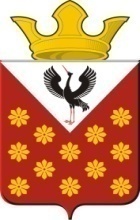  Свердловская областьБайкаловский районПостановлениеглавы муниципального образованияКраснополянское сельское постановление от 04 мая 2018 года    № 73Об окончании отопительного сезонаВ связи с обеспечением нормальной жизнедеятельности населения, а так же бесперебойной работы объектов социальной сферы и предупреждению аварийных ситуаций в коммунальной сфереПОСТАНОВЛЯЮ:1. Отопительный сезон 2017 – 2018 г. г. по муниципальному образованию Краснополянское сельское поселение считать оконченным с 15 мая 2018 года (включительно).2. ООО «Теплоснаб», МУП ЖКХ «Елань» и всем соответствующим службам провести подготовительные работы по отключению отопительной системы в жилищных фондах и объектах социальной сферы (проверить оборудование).3. Настоящее Постановление опубликовать в «Информационном вестнике» и разместить на официальном сайте  Администрации муниципального образования Краснополянского сельского поселения: www.krasnopolyanskoe.ru. 3. Контроль за исполнением настоящего постановления возложить на заместителя главы администрации (по вопросам ЖКХ и местному хозяйству)  Снигирёва А.Н.Глава Краснополянского сельского поселения                                           Л.А. Федотова